Exercice n°1 :Choisir la réponse exacte.L’inverse de   est :a)          			b)             		c)   équivalent à :a)          			b)             		c)  Soit  une base orthogonal de l’ensemble des vecteurs du plan,  et  alors :a)          			b)             		c)  L’inéquation  à pour solutions :a)          			b)             		c)  Exercice n°2 :Résoudre dans IRDans un triangle ABC rectangle en A, on place les points D et E respectivement sur [AC] et [AB] tels que AD = BE = Déterminer l’encadrement de  Déterminer la valeur de  pour que l’aire du triangle ADE soit égale à la moitié du triangle ABC.Données : AB = 6cm, AC = 2cmExercice n°3 :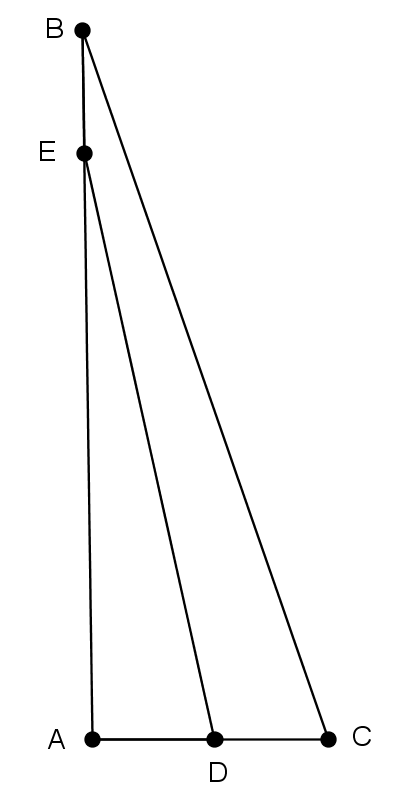 Dans le plan muni d’un repère , on donne les points A(1,3), B(6,2) et C(7,5)a)  Montrer que OACB est un parallélogramme.b)  Déterminer les coordonnées de son centre I.On considère les vecteurs  et Déterminer dans la base , les composantes des vecteurs  ,  et Les vecteurs  et  sont-ils orthogonaux ? Justifier.a)  Montrer que  est une base de l’ensemble des vecteurs du plan.b)  Déterminer les composantes des vecteurs  ,  et  dans la base .Lycée ChrahilProf : M. FethiDevoir de contrôle N°1MathématiquesClasse : 2ScDate : 04/11/2015